HELLO 1st YEAR!!!                                                                  TODAY IS WEDNESDAY 29THComo ya saben, hoy también es un día especial….ANIMAL´S DAY! Y por eso es que les tengo una propuesta distinta. Vamos a celebrar su día como merecen…POSTER TIME!Los invito a dibujar a sus mascotas y si no tienen pueden dibujar a su FAVOURITE ANIMAL. Escriban su nombre y que podemos hacer por ellos para cuidarlos. Pueden hacerlo en el COPYBOOK (cuaderno de Ingles) o en una hoja A4. Anímense a compartir el dibujo, una foto con su mascota o un cuento o canción preferida donde aparezcan animales. Yo les comparto una foto con mi DOG, UMA. Y les dejo esta linda imagen para reflexionar juntos sobre la importancia de los animales en nuestra vida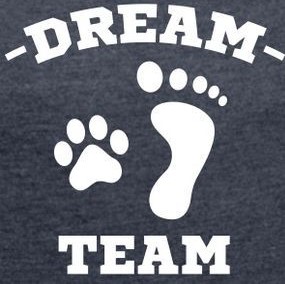 Los leo!!! Kisses and Hugs!!!